第壹部分：選擇題（占65分）一、單選題 (每題5分，共25分，請選出最適合的選項，全對才給分)1.若　a＝sin20°，b＝cos20°，c＝tan30°，d＝sin60°，e＝tan45°，試比較大小，請選出正確的選項？　(1)　a＞b＞c　 (2)　d＞b＞c　 (3)　e＜c＜a　 (4)　a＜b＜e　 (5)　a＜d＜c。2.在坐標平面上，點　P（tan（2020°），cos（－1800°））的位置落於何處？　(1)第一象限　(2)第二象限　(3)第三象限　(4)第四象限 (5)X軸 。3.設　180°＜θ＜360°，則＋之值為　(1)　0　(2)　1＋2 sinθ　(3)　1　(4)－1　(5)　1－2 sinθ。4.設　sin（－200°）＝k，則下列各角度的三角函數值何者錯誤？　(1)　sin20°＝k　(2)　cos200°＝－　(3)　tan70°＝－　(4)　sin30°≧k  (5) cos20°＝。5.如下圖，A　為單位圓與　x　軸負向的交點，⊥　x　軸與角θ終邊交點為　B，則＝?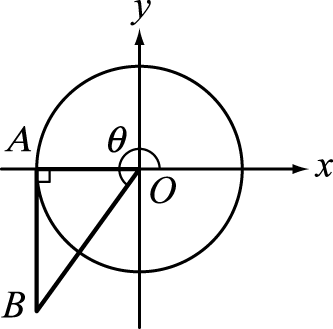   (1)　sinθ　(2)　cosθ　(3)　tanθ　(4)－sinθ　(5)－tanθ。二、多選題 (每題8分，共40分，每題至少有一個選項是正確的。答錯一個選項得4.8分，答錯2個選項得1.6分，答錯3個選項以上或沒有作答得0分)6.設θ為第二象限角，則下列選項何者恆真？　(1)　sinθ＞0　(2)　sin＞0　(3)　tan＞0　(4)　cos2θ＜0　(5)　cos＜0。7.已知　P（x，y）為角θ終邊上一點，若　x：y＝2：（－3），則　cosθ可為　(1)　(2)　(3)　(4) －　(5) －。8.設　A，B，C　為△ABC　的三個內角，下列敘述何者正確？　(1)　sin（A＋B）＝sinC　(2)　cos（A＋B）＝－cosC　(3)　tan（A＋B）＝tanC　(4)　sin＝sin　  (5)　cos＝sin。9.在△ABC　中，下列哪些選項的條件有可能成立？　  (1)　sinA＝sinB＝sinC＝　(2)　sinA，sinB，sinC　均小於　(3)　sinA，sinB，sinC　均大於　  (4)　sinA＝sinB＝sinC＝　(5)　sinA＝sinB＝，sinC＝。10.如下圖，以銳角△ABC　的為直徑作半圓，分別交、於　P、Q　兩點。若＝1，∠PQC＝θ，則下列   哪些選項是正確的？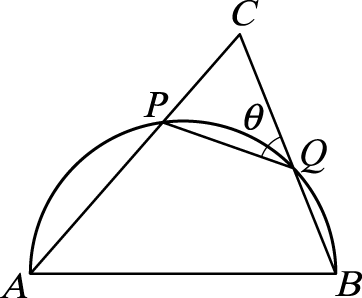    (1)＝sinC　(2)＝cosC　(3)＝cosθ　(4)＝　(5)＝sinθsinC。第貳部分：選填題（占35分）說明：1. 第A至E題，將答案畫記在答案卡之「選擇（填）題答案區」所標示的列號(11-22)。 2. 每題完全答對給7分，答錯不倒扣，未完全答對不給分。若　cosθ＝－且　tanθ＜0，則＝ 。sin21°＋sin22°＋sin23°＋……+sin2179°＋sin2180°＝。直角△ABC　中，∠C＝90°，若＝5，＝4，∠A　的平分線交於　D，∠DAB＝θ，則　tanθ＝ 。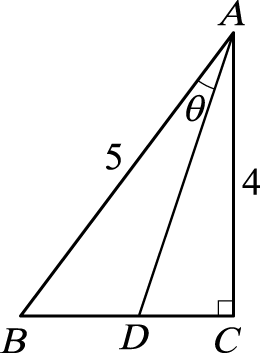 已知在坐標平面上三點，其極坐標分別為　A　[3，0°]，B　[4，120°]及極點O，若　O，A，B　三點所圍成的△OAB　面積為   ，則數對(a,b)=(,)。0°＜θ＜90°，求滿足　2 cosθ－1＝k（2 cosθ＋1）的　k　值範圍為:  < k <  。參考答案:1.4   2.1   3.3   4.3    5.36.13  7.14  8.125  9.125  10.234A. 9/5  B. 90  C. 1/3  D. (3,3)  E.  -1<K<1/3 國立中興大學附屬高級中學108學年度第1學期高二期初測驗數學科試題 命題教師：簡老師 審題教師：張老師二年__________班座號__________姓名_____________              試題共2頁/第1頁國立中興大學附屬高級中學108學年度第1學期高二期初測驗數學科試題命題教師：簡老師 審題教師：張老師一年__________班座號__________姓名_____________              試題共2頁/第2頁